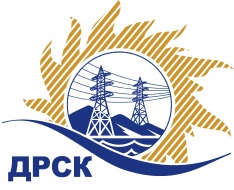 Акционерное общество«Дальневосточная распределительная сетевая  компания»ПРОТОКОЛпроцедуры вскрытия конвертов с заявками участников СПОСОБ И ПРЕДМЕТ ЗАКУПКИ: открытый электронный запрос предложений № 757901 на право заключения Договора на поставку «Многофункциональный кран манипулятор на шасси полноприводного автомобиля» для нужд филиала АО «ДРСК» «Амурские электрические сети» (закупка 168 раздел 2.2.2 ГКПЗ 2017 г.).Плановая стоимость: 14 795 000,00 руб. без учета НДС; 17 458 100,00  руб. с учетом НДСПРИСУТСТВОВАЛИ: постоянно действующая Закупочная комиссия 2-го уровня ВОПРОСЫ ЗАСЕДАНИЯ КОНКУРСНОЙ КОМИССИИ:В ходе проведения запроса предложений было получено 4 заявки, конверты с которыми были размещены в электронном виде на Торговой площадке Системы www.b2b-energo.ru.Вскрытие конвертов было осуществлено в электронном сейфе организатора запроса предложений на Торговой площадке Системы www.b2b-energo.ru автоматически.Дата и время начала процедуры вскрытия конвертов с заявками участников: 08:00 московского времени 16.01.2017Место проведения процедуры вскрытия конвертов с заявками участников: Торговая площадка Системы www.b2b-energo.ru всего было сделано 5 ценовых ставок на ЭТП.В конвертах обнаружены заявки следующих участников запроса предложений:Ответственный секретарь Закупочной комиссии 2 уровня                                  М.Г.ЕлисееваЧувашова О.В.(416-2) 397-242№ 213/МРг. Благовещенск16 января 2017 г.№Наименование участника и его адресПредмет заявки на участие в запросе предложений1ООО "СДМ-КАРАТ" (105264, Россия, г. Москва, ул. 7-я Парковая, д. 30/24, кв. 104)Заявка: подана 13.01.2017 в 03:56
Цена: 16 638 000,00 руб. (цена без НДС: 14 100 000,00 руб.)2ООО "Чайка-НН" (603074, Нижегородская область, г. Нижний Новгород, Московский р-н, ул.Маршала Воронова, д.11)Заявка, подана 12.01.2017 в 09:08
Цена: 16 855 000,00 руб. (цена без НДС: 14 283 898,31 руб.)3АО "Стройдормаш" (624600, Свердловская обл., г. Алапаевск, ул. Серова, д. 1 )Заявка: подана 12.01.2017 в 13:50
Цена: 17 400 000,00 руб. (цена без НДС: 14 745 762,71 руб.)4ООО "ТЕХЭНЕРГОСНАБ" (620016, Россия, Свердловская область, г. Екатеринбург, пос. Совхозный, ул. Гаражная, дом 6Б, офис4)Заявка: подана 11.01.2017 в 12:10
Цена: 17 458 100,00 руб. (цена без НДС: 14 795 000,00 руб.)